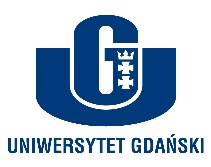 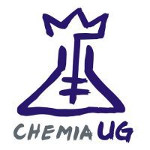 Wykład: 30 godz., środa 8:30-10:00, sala F201Odpowiedzialny za wykład: prof. dr hab. Ewa Siedlecka (ES), p. G202Wykładowcy: prof. dr hab. Ewa M. Siedlecka (ES), p. G210; prof. dr hab. inż. Adriana Zaleska-Medynska (AZM), p. G20211 osób każda 2 prezentacjeDATATEMAT20.02(ES)Wprowadzenie. Zasady zaliczenia przedmiotu. AOP: definicja, podział, zastosowanie. Rodniki: definicja, budowa, rodzaje, reaktywne formy tlenu. Reakcje utleniania i redukcji, utleniacze i reduktory 27.02(ES)Reakcja Fentona: mechanizm, kataliza homogeniczna i heterogeniczna 06.03lub inny termin(ES)Czynniki wpływające na reakcje Fentona, inhibitory, zastosowanie Modyfikacje reakcji Fentona. 13.03(ES)Zastosowanie rodników nadsiarczanowych do AOP. Reakcje AOP wspomagane ultradźwiękami i mikrofalami: mechanizm reakcji, wady i zalety, zastosowanie20.03(ES)Case studies: zastosowanie reakcji Fentona,  rodników nadsiarczanowych (5 prezentacji)27.03(AZM)Procesy fotochemiczne: klasyfikacja; źródła promieniowania. Fotokataliza homogeniczna03.04(AZM)Fotokataliza heterogeniczna10.04(AZM)Prezentacje. Case studies: Procesy fotokatalityczne (6 prezentacja) 17.04(AZM)Ozonowanie08.05(AZM)Mokre utlenianie powietrzem15.05(AZM)Utlenianie w wodzie nadkrytycznej22.05(AZM)Prezentacje. Case studies: Ozonowanie, WAO, SCWO (5 prezentacja)29.05(ES)Elektrochemiczne metody zaawansowanego utleniania: rodzaje elektrod, mechanizm reakcji, inhibitory, promotory, zastosowanie. Reakcja elektro-Fentona: mechanizm, czynniki wpływające na proces, zastosowanie Prezentacje05.06(ES)Prezentacje. Case studies: Reakcje AOP wspomagane ultradźwiękami i mikrofalami: Zastosowanie EAOP (6 prezentacji)